If you do this exam review with all diligence, and ask questions during the next block, then you will be prepared for your exam and have a good chance of doing well on it!  You can do this!  1-3:  Use the given figure to answer each question.What is the intersection of plane P and Plane ACD?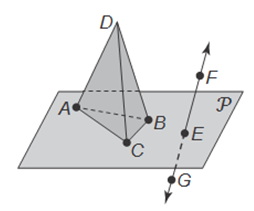 Name 3 collinear points.How many planes can be drawn through points A, B, and C?4-6:  Use the given segment to answer each question.WY = ________.Find the midpoint of .If X is the midpoint of, find the coordinate of T.7-12:  Use the given points to answer each.    A(-2, 5), B(-3, 8)Find the midpoint of.Find the length of.Find the slope of.Find the slope of a line perpendicular to.Find the slope of a line parallel to.Write the equation line going through A and B.Find x and m1.In the figure, if 1 and 3 are supplementary,             then 1 and _______are supplementary.25-29:  Given:  If m  n, then 3  4                    Write each statement.The hypothesisThe conclusionThe inverseThe converseThe contrapositiveIf 1  2, m1 = 6x –30 and mURS = 5x + 24, then x = ___.In #30, if mURS = 90, then 1 and 2 are ___________________________ angles.32-34:  Draw a Venn Diagram for each question below.All dogs love bonesMost teachers are caring.No students are seniors.35-37:  Use the figure to answer each question.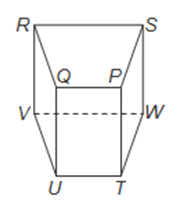 Name a plane parallel to plane QPS.Name a segment  parallel to Name a segment skew to What does y have to be for          the picnic tabletop to be          parallel to the ground?For the staircase shown, what value        of x would make the railing         parallel to the runner?If two sides of a triangle have lengths 7 and 13, what is        the range of the third side.In an isosceles right triangle, the measure of each acute        angle is__________.If m3 = 65, then m1 is _________.In an equilateral triangle, the measure of each angle is________.54-57:  Do the 3 side lengths form a triangle?  Show work to               justify your answer.1, 1, and 31, 2, and 31, 2, and 2.47, 8, and 17Which two cities are farthest apart?      In isosceles triangle DEF, DE = DF.  If DE = 2x + 14, DF = 5x –1, and EF = 2x + 3, then the perimeter of triangle DEF is_______.   What is the approximate length of?If IGH  KLJ, then H is congruent to ________.In PBL, what is the included angle for  ?If quadrilateral ABCD is similar to quadrilateral  EFGH,         then what is mD?If , find x.If 5 : 8 = 10 : x, then what is the value of x?Given the 2 similar quadrilaterals, find the scale factor, and then find x and z.Find x and y.If EFD ~ STR, then DEF ~ _________. 15-16:  Given:  AM = 3x + 2, MB = 5x – 1, and AB = 25Find x and MB.AM + _______ = ________ is an example of the          segment addition property                                                                                         17:  Given:  E is the midpoint of         EH = 5x – 24 and EG = 2x – 3Find x and EG.In the figure, x = _____.                       The complement of an angle is five times as large as the angle.  Find the degree measure of the two angles.20-24:  Given:  p:  Fido is smart; q:  He can jump Write a conditional statement for each symbolic statement. p   qq   pq  p~ p   q~ q   p40-44:  Use the diagram to answer each.If m1 = 750, which angle(s) must measure 1050 for line a to be parallel to line b? __________________8 and 4 are called ______________________ angles.If a || b and m9 = 520, then m14 = ______.If c || d, m6 = 3x + 5 and m11 = 7x + 3,  then x = _____If m3 = 800, then m1 = _______.Given: .    Write an equation that is:Parallel to it:  _____________________________Perpendicular to it:  ________________________Given:  m1 = 42, find the following:m2 = ________.m3 = ________.m4 = ________. m5 = ________.For the fence gate shown,            what value of x would make           the gate perpendicular            to the ground?Find x.List the angles in order from SMALLEST to LARGEST.Name one additional pair of           corresponding parts that           need to be congruent in           order to prove that           STP  MKO by SAS.If WIN  LUV, mW = 38, mV = 102, and            mI = 7x + 5, then find the value of x65-70:  Determine which postulate or theorem will prove the triangles congruent (SSS, SAS, ASA, AAS, or HL).                                                  66.67.                                                        68.                                                 70.71-74:  Draw a rough sketch of each construction:An angle bisector. A perpendicular bisector.A line perpendicular to a segment         from a point not on the line.A line perpendicular to a segment        from a point on the line.If JM, then JKN ~ _________.  Find x.Given:     Solve for x.A six foot man casts a four foot shadow.  At the same time, a monument casts a 24 foot shadow.  How tall is the monument?84-90:   Write what property is represented by the problem.If AB = CD, then AB – 2 = CD – 2If AB = CD, then AB + 10 = CD + 10If 3(4x – 5), then 12x – 15If a = b, then b = aIf a = b, and b = c, then a = cDA = DAIf AB + CD = EF, and AB = 9, then 9 + CD = EF